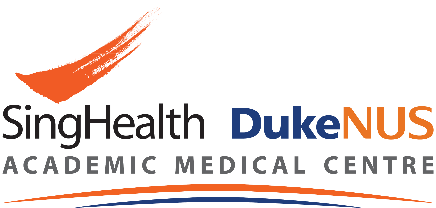 PURCHASE REQUEST FORMFor SingHealth Duke-NUS Academic Clinical ProgrammesThis form is only applicable for procurement through Duke-NUS tapping on the Academic Clinical Programme (ACP)'s Academic Advancement WBS. All procurement of items should support research, education or Academic Medicine initiatives in the ACP. This form is to be completed and submitted to JOAM Academic Liaison & Strategic Relations Team. Important Notes:This form may take you less than 5 minutes to complete.Please allow us to get back to you within 3 working days upon your request.All fields marked with * are mandatory.Please submit the completed form to Terence Tee at terence.tee@duke-nus.edu.sg and Qian Rou at gmsv1683@nus.edu.sg. ACP*:Date of request:Requestor InformationRequestor InformationRequestor InformationRequestor InformationRequestor InformationRequestor InformationRequestor InformationName*Name*Contact Number*(Office and/ or Mobile)Contact Number*(Office and/ or Mobile)Contact Person Information (For delivery purposes)Contact Person Information (For delivery purposes)Contact Person Information (For delivery purposes)Contact Person Information (For delivery purposes)Contact Person Information (For delivery purposes)Contact Person Information (For delivery purposes)Contact Person Information (For delivery purposes)Name*Name*Contact Number*(Office and/ or Mobile)Contact Number*(Office and/ or Mobile)Delivery Address*Delivery Address*Delivery Date*Delivery Date*Item(s) Description*Item(s) Description*Item(s) Description*Item(s) Description*Item(s) Description*Item(s) Description*Quantity*Any Special Packaging:Any Special Packaging:Any Special Packaging:Any Special Packaging:Any Special Packaging:Any Special Packaging:Any Special Packaging:Purpose of the purchase*Note: Please include details of ACP events/meeting and date if possible such as how the procurement supports Academic Medicine. 